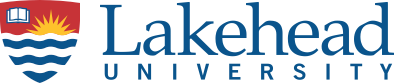 ResumeName:Department/School/Program: Present Rank/Title:Date Tenured (if appropriate):Date of Appointment:Professional Designations/Credentials:Chronological Account of Career (Beginning with most recent):Academic and Professional Qualifications:1Honours and Awards:Publications:Life-time summary:Papers in Refereed Journals.........................................................Book Chapters ...............................................................................Books ………………………………………………………………… Reports ........................................................................................... Non-refereed Publications ...........................................................Papers in Refereed Conference Proceedings. ...........................Abstracts in Refereed Conference Proceedings ........................ Papers/Abstracts in Non-refereed Conference Proceedings ...Publication details:Papers in Refereed Journals:Author, X., use this template as it is set up with a hanging indent so formatting is easy for papers submissions.Book Chapters:Author, X., use this template as it is set up with a hanging indent so formatting is easy for papers submissions.Books:Author, X., use this template as it is set up with a hanging indent so formatting is easy for papers submissions.Reports:Author, X., use this template as it is set up with a hanging indent so formatting is easy for papers submissions.Non-refereed Publications:Author, X., use this template as it is set up with a hanging indent so formatting is easy for papers submissions.Papers accepted in Refereed Journals:Author, X., use this template as it is set up with a hanging indent so formatting is easy for papers submissions.Papers submitted or under review in Refereed Journals: (provide date)Author, X., use this template as it is set up with a hanging indent so formatting is easy for papers submissions.Conference Papers:Papers in Refereed Conference Proceedings:Author, X., use this template as it is set up with a hanging indent so formatting is easy forpapers submissions.Abstracts in Refereed Conference Proceedings:Author, X., use this template as it is set up with a hanging indent so formatting is easy for papers submissions.Papers/Abstracts in Non-refereed Conference Proceedings:Author, X., use this template as it is set up with a hanging indent so formatting is easy for papers submissions.Research Funding Received:Professional Associations:Professional Committees/Service to the Profession:University Service / Administrative Responsibilities:Departmental Service / Administrative Responsibilities:Community Service / Responsibilities:Courses Taught and Participation in Curriculum Development:Undergraduate Courses:Graduate Courses:SUPERVISION - Life Time Summary (Graduate and Undergraduate):Undergraduate Supervision - Contributions to Training of Highly Qualified Personal:Graduate Supervision - Contributions to Training of Highly Qualified Personal:Supervisory Committee Membership:External Examiner Duties:7HR - 4	April 2022CredentialOrganizationYearAppointmentDatesPosition/ Job TitleEmployerDegreeUniversityYearThesis Title (if applicable)YearAwardExternal Research Grants and ContractsExternal Research Grants and ContractsExternal Research Grants and ContractsExternal Research Grants and ContractsExternal Research Grants and ContractsYearGrantee (IndicatePI/Co-PI/Applicant)Agency/ProgramTitleAmountInternal GrantsInternal GrantsInternal GrantsInternal GrantsInternal GrantsYearGrantee (IndicatePI/Co-PI/Applicant)SourceTitleAmountYearAssociationYearAssociationYearAssociationYearAssociationYearAssociationYearNumberCourse NameNumber ofStudentsYearNumberCourse NameNumber ofStudentsLIFETIME SUMMARYLIFETIME SUMMARYLIFETIME SUMMARYNumber ofStudentsDegree TypeSupervision Type (supervisor, co-supervisor,committee member)StudentDegree/DateSupervisionTypeCompletedTitleStudentDegree/DateSupervisionTypeCompletedTitleStudentDegree/DateSupervisionTypeTitleStudentDegree/DateSupervisionTypeTitle